О назначении публичных слушаний                    по проекту решения Собрания депутатов Санарпосинского сельского поселения Вурнарского района Чувашской Республики о преобразовании муниципальных образований путем объединения всех сельских поселений, входящих в состав Вурнарского района Чувашской Республики, и наделения вновь образованного муниципального образования статусом муниципального округа с наименованием Вурнарский муниципальный округ Чувашской Республики, с административным центром в поселке городского типа ВурнарыВ соответствии со статьей 28 Федерального закона от 06.10.2003 № 131-ФЗ "Об общих принципах организации местного самоуправления в Российской Федерации", Уставом Санарпосинского сельского поселения Вурнарского района Чувашской Республики, Положением о проведении публичных слушаний на территории Санарпосинского сельского поселения Вурнарского района, утвержденным решением Собрания депутатов Санарпосинского сельского поселения Вурнарского района Чувашской Республики от 1.11.2010 г. № 46, рассмотрев инициативу Собрания депутатов Вурнарского района Чувашской Республики о преобразовании муниципальных образований путем объединения всех сельских поселений, входящих в состав Вурнарского района Чувашской Республики, и наделения вновь образованного муниципального образования статусом муниципального округа с наименованием Вурнарский муниципальный округ Чувашской Республики, с административным центром в поселке городского типа Вурнары, оформленную решением Собрания депутатов Вурнарского района Чувашской Республики от 14.12.2021 № 17/1,Собрание депутатов Санарпосинского сельского поселенияВурнарского района Чувашской Республики решило:1. Вынести на публичные слушания вопрос о преобразовании муниципальных образований путем объединения всех сельских поселений, входящих в состав Вурнарского района Чувашской Республики: Азимсирминского сельского поселения Вурнарского района Чувашской Республики, Алгазинского сельского поселения Вурнарского района Чувашской Республики, Апнерского сельского поселения Вурнарского района Чувашской Республики, Большеторханского сельского поселения Вурнарского района Чувашской Республики, Большеяушского сельского поселения Вурнарского района Чувашской Республики, Буртасинского сельского поселения Вурнарского района Чувашской Республики, Вурманкасинского сельского поселения Вурнарского района Чувашской Республики, Вурнарского городского поселения Вурнарского района Чувашской Республики, Ермошкинского сельского поселения Вурнарского района Чувашской Республики, Ершипосинского сельского поселения Вурнарского района Чувашской Республики, Калининского сельского поселения Вурнарского района Чувашской Республики, Кольцовского сельского поселения Вурнарского района Чувашской Республики, Малояушского сельского поселения Вурнарского района Чувашской Республики, Ойкас-Кибекского сельского поселения Вурнарского района Чувашской Республики, Санарпосинского сельского поселения Вурнарского района Чувашской Республики, Сявалкасинского сельского поселения Вурнарского района Чувашской Республики, Хирпосинского сельского поселения Вурнарского района Чувашской Республики, Шинерского сельского поселения Вурнарского района Чувашской Республики, Янгорчинского сельского поселения Вурнарского района Чувашской Республики, и наделения вновь образованного муниципального образования статусом муниципального округа с наименованием Вурнарский муниципальный округ Чувашской Республики с административным центром: поселок городского типа Вурнары.2. Назначить проведение публичных слушаний по вопросу, указанному в пункте 1 настоящего решения, на 19 января 2022 года  в 16 часов 00 минут.3. Место проведения публичных слушаний: Санарпосинский сельский клуб по адресу: Чувашская Республика,  Вурнарский район, д. Новые Яхакасы, ул. 40 лет Победы, д. 1В.4. Организацию и проведение публичных слушаний возложить на администрацию Санарпосинского сельского поселения Вурнарского района Чувашской Республики.5. В срок не позднее 17 декабря 2021 года обеспечить в соответствии с Уставом Санарпосинского сельского поселения Вурнарского района Чувашской Республики опубликование в печатном издании «Бюллетень Санарпосинского сельского поселения Вурнарского района» и размещение на официальном сайте Санарпосинского сельского поселения Вурнарского района в сети «Интернет»: 5.1. Настоящего решения;5.2. Проекта решения Собрания депутатов Санарпосинского сельского поселения Вурнарского района Чувашской Республики «О согласии на преобразование муниципальных образований путем объединения всех сельских поселений, входящих в состав Вурнарского района Чувашской Республики, и наделения вновь образованного муниципального образования статусом муниципального округа с наименованием Вурнарский муниципальный округ Чувашской Республики, с административным центром в поселке городского типа Вурнары» по форме согласно приложению № 1 к настоящему решению.5.3. Порядка внесения и учета предложений по вопросу о преобразовании муниципальных образований путем объединения всех сельских поселений, входящих в состав Вурнарского района Чувашской Республики, и наделения вновь образованного муниципального образования статусом муниципального округа с наименованием Вурнарский муниципальный округ Чувашской Республики, с административным центром в поселке городского типа Вурнары согласно приложению № 2 к настоящему решению. Председатель Собрания депутатов Санарпосинского сельского поселения                                                                            Р.С. Капралова                                             Глава Санарпосинского сельского поселения Вурнарского района                                                                                                            В.А. БеловПриложение № 1к решению Собрания депутатов Санарпосинского сельского поселения от 16.12.2021 № 16-2ПРОЕКТ РЕШЕНИЯО согласии на преобразование муниципальных образований путем объединения всех сельских поселений, входящих в состав Вурнарского района Чувашской Республики, и наделения вновь образованного муниципального образования статусом муниципального округа с наименованием Вурнарский муниципальный округ Чувашской Республики, с административным центром в поселке городского типа ВурнарыВ соответствии со статьей 13 Федерального закона от 06.10.2003 № 131-ФЗ "Об общих принципах организации местного самоуправления в Российской Федерации", с Уставом Санарпосинского сельского поселения Вурнарского района Чувашской Республики, рассмотрев инициативу Собрания депутатов Вурнарского района Чувашской Республики о преобразовании муниципальных образований путем объединения всех сельских поселений, входящих в состав Вурнарского района Чувашской Республики, и наделения вновь образованного муниципального образования статусом муниципального округа с наименованием Вурнарский муниципальный округ Чувашской Республики, с административным центром в поселке городского типа Вурнары, оформленную решением Собрания депутатов Вурнарского района Чувашской Республики от 14.12.2021 № 17/1, выражая мнение населения Санарпосинского сельского поселения Вурнарского района Чувашской Республики,Собрание депутатов Санарпосинского сельского поселения Вурнарского района Чувашской Республики решило:1. Согласиться на преобразование муниципальных образований путем объединения всех сельских поселений, входящих в состав Вурнарского района Чувашской Республики: Азимсирминского сельского поселения Вурнарского района Чувашской Республики, Алгазинского сельского поселения Вурнарского района Чувашской Республики, Апнерского сельского поселения Вурнарского района Чувашской Республики, Большеторханского сельского поселения Вурнарского района Чувашской Республики, Большеяушского сельского поселения Вурнарского района Чувашской Республики, Буртасинского сельского поселения Вурнарского района Чувашской Республики, Вурманкасинского сельского поселения Вурнарского района Чувашской Республики, Вурнарского городского поселения Вурнарского района Чувашской Республики, Ермошкинского сельского поселения Вурнарского района Чувашской Республики, Ершипосинского сельского поселения Вурнарского района Чувашской Республики, Калининского сельского поселения Вурнарского района Чувашской Республики, Кольцовского сельского поселения Вурнарского района Чувашской Республики, Малояушского сельского поселения Вурнарского района Чувашской Республики, Ойкас-Кибекского сельского поселения Вурнарского района Чувашской Республики, Санарпосинского сельского поселения Вурнарского района Чувашской Республики, Сявалкасинского сельского поселения Вурнарского района Чувашской Республики, Хирпосинского сельского поселения Вурнарского района Чувашской Республики, Шинерского сельского поселения Вурнарского района Чувашской Республики, Янгорчинского сельского поселения Вурнарского района Чувашской Республики, и наделения вновь образованного муниципального образования статусом муниципального округа с наименованием Вурнарский муниципальный округ Чувашской Республики с административным центром: поселок городского типа Вурнары.2. Настоящее решения вступает в силу со дня его принятия и подлежит официальному опубликованию в печатном издании «Бюллетень Санарпосинского сельского поселения Вурнарского района» и размещению на официальном сайте Санарпосинского сельского поселения Вурнарского района в сети «Интернет». Председатель Собрания депутатов Санарпосинского сельского поселения                                                                      Р.С. Капралова                                             Глава Санарпосинского сельского поселения Вурнарского района                                                                                                       В.А. БеловПриложение № 2к решению Собрания депутатов Санарпосинского сельского поселения от 16.12.2021 № 16-2Порядок внесения и учета предложенийпо вопросу о преобразовании муниципальных образований путем объединения всех сельских поселений, входящих в состав Вурнарского района Чувашской Республики, и наделения вновь образованного муниципального образования статусом муниципального округа с наименованием Вурнарский муниципальный округ Чувашской Республики, с административным центром в поселке городского типа Вурнары Граждане, проживающие на территории Санарпосинского сельского поселения Вурнарского района, вправе участвовать в публичных слушаниях по вопросу о преобразовании муниципальных образований путем объединения всех сельских поселений, входящих в состав Вурнарского района Чувашской Республики, и наделения вновь образованного муниципального образования статусом муниципального округа с наименованием Вурнарский муниципальный округ Чувашской Республики, с административным центром в поселке городского типа Вурнары» посредством:- внесения в Собрание депутатов Санарпосинского сельского поселения Вурнарского района замечаний и предложений в письменной форме в срок по 19 января  2022 года включительно; - непосредственного участия в публичных слушаниях «19» января 2022 года в 16.00 в из решения в Санарпосинском сельском клубе по адресу: Чувашская Республика, Вурнарский район, д. Новые Яхакасы, улица, дом 1В (далее - Слушания).Предварительный состав участников слушаний определяется администрацией Санарпосинского сельского поселения Вурнарского района.Не может быть отказано в участии в слушаниях как минимум пятнадцати заинтересованным лицам, изъявившим желание участвовать в слушаниях, ранее других направившим не позднее, чем за три дня до начала слушаний, в адрес Собрания депутатов Санарпосинского сельского поселения Вурнарского района письменное извещение о своем желании принять участие в слушаниях. Извещение, замечания и предложения направляются по адресу: Чувашская Республика, Вурнарский район, д. Новые Яхакасы, улица, дом 1В.Участники слушаний в ходе обсуждения проекта могут задавать вопросы в устной и письменной форме, а также выступить с предложениями по обсуждаемому проекту.На слушаниях ведется протокол, который подписывается председательствующим и секретарем. В протоколе слушаний отражаются позиции и мнения участников слушаний, высказанные ими в ходе слушаний.По итогам слушаний могут быть приняты рекомендации и иные документы. Указанные документы утверждаются Собранием депутатов Санарпосинского сельского поселения Вурнарского района.ЧĂВАШ РЕСПУБЛИКИ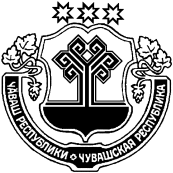 ВАРНАР РАЙОНĚ ЧУВАШСКАЯ РЕСПУБЛИКА ВУРНАРСКИЙ РАЙОН  САНАРПУÇ ЯЛ ТĂРĂХĔНДЕПУТАТСЕН ПУХĂВĔ ЙЫШАНУ      «16»   декабря 2021  № 16-2САНАРПУÇ ялĕСОБРАНИЕ ДЕПУТАТОВ САНАРПОСИНСКОГО СЕЛЬСКОГОПОСЕЛЕНИЯ РЕШЕНИЕ«16»   декабря 2021 № 16-2д. САНАРПОСИ